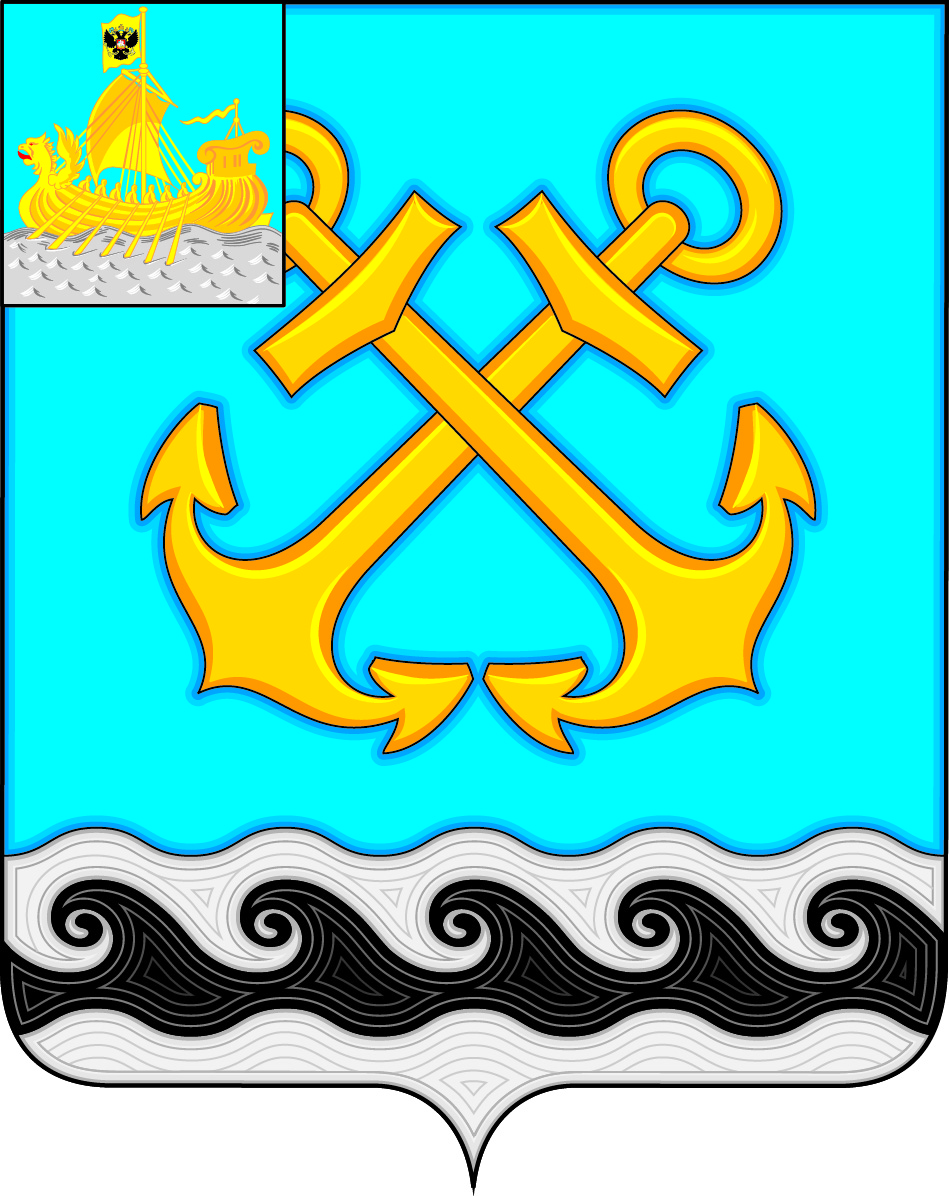 КОСТРОМСКАЯ ОБЛАСТЬКОСТРОМСКОЙ МУНИЦИПАЛЬНЫЙ РАЙОНСОВЕТ ДЕПУТАТОВ ЧЕРНОПЕНСКОГО СЕЛЬСКОГО ПОСЕЛЕНИЯтретьего созываР Е Ш Е Н И Е27  октября  2016 года       №  	48					п. СухоноговоВ соответствии с решением Совета депутатов от 29.12.2015 г. № 82 «О утверждении Схемы многомандатного избирательного округа для проведения выборов  депутатов Совета депутатов муниципального образование Чернопенское сельское поселение Костромского муниципального района Костромской области второго созыва», Совет депутатов решил:Утвердить схему округов Чернопенского сельского поселения.(Приложение 1).Закрепить за каждым округом депутата Совета депутатов Чернопенского сельского поселения. (Приложение 1)Настоящее решение вступает в силу со дня его официального опубликования.Глава Чернопенского сельского поселенияКостромского муниципального районаКостромской области 						                Е.Н. ЗубоваПриложение 1к решениюСовета депутатов№ 48 от 27.10.2016 г.Схема округовЧернопенского сельского поселенияКостромского муниципального района,закрепленных за депутатами Совета депутатовЧернопенского сельского поселения.Об утверждении избирательных округов Чернопенского сельского поселения и закреплении за ними депутатов Совета депутатов Чернопенского сельского поселения Костромского муниципального района Костромской области третьего созыва.№ округаНаименование населенного пунктаНаименование улицы избирательного округа№,№ домов избирательного округаДепутат, за которым закреплен избирательный округп. Сухоноговоул. Костромская,ул. Комсомольская5, 7, 8, 9, 10,11,12,13,14,16;7,5Лескина Евгения Анатольевнап. Сухоноговоул. Костромскаяул. 70 лет Октябряпл. Советская2,4,4-а,6;1, 3;3;Бахтдавлатов Амир Султанназировичп. Сухоноговоул. Костромскаяул. 70 лет Октябряпер. ЛазурныйПарковый проезд1,3,5; 7, 91;1, 2, 3;Кузьмина Наталья Алексеевнап. Сухоноговоул. 70 лет Октябряул. Полеваяул. Садоваяпер. Цветочный2,4,6, 6-а, 8,11,12,13,14,15,16,17,18,19,20,21,23,25,27,29,31,33,35,4,15,16,16-а,17,18,19,20,23;1,2,3,4,5,6,7,8,9,10,11,12,13,14;1,2,3,4,5,6,7,8,10;Аристова Светлана Анатольевнад. Луневод.Коростелевод. Кузьминкад. Асташевод. Панинод. ЛыщевоСутягин Александр Владимировичд. Сулятинод.Авдотьинод. Карповод. Козлищевод.Юрьевкад. Панинод. Гороженицад. ТимониноЛазутина Галина Павловнап. Сухоноговоул. Южнаяул. Комсомольская1,2,2а,3,4,5,7,8,9,10,11,12,13,16,17;11,17,18а,20,22,24,26,28,30,32,34,36,37,38,40,41,42,42а,43,44,45,46,47,48,49,50;Муравьев Сергей Юрьевичп. Сухоноговоул. Комсомольскаяул. Костромскаяул. Леснаяпер. Волжский8,10,12,14,16;21;1,2,3,4,5,6,7,8,9,10;1,2,3,4,5,6,7,8;Баракова Мария Николаевнап. Сухоноговоул. Комсомольскаяул. Костромскаяул. Пасынковапер. Торфяной3,4,6;20,22,24,26,28;1,5,6,7,8,9,10,11,13,15,17,19,21,23,25,26,27,28;1,2,2-а,3,4,5,6,8,10,11; Сидоров Александр Васильевичс. Чернопеньед. Свотиновод. Наумовод. Погорелкад. Пахомьевод. Качаловод. Качалкад. Фатьянкад. БычихаСкворцов Виталий Викторович